PROJECT ONE RESOURCES LTD.Condensed Interim Financial StatementsFor the three and nine month periods ended May 31, 2019(Expressed in Canadian Dollars)(Unaudited)NOTICE OF NO AUDITOR REVIEW OF INTERIM FINANCIAL STATEMENTSUnder National Instrument 51-102, Part 4, subsection 4.3(3) (a), if an auditor has not performed a review of the condensed, interim financial statements, they must be accompanied by a notice indicating that the financial statements have not been reviewed by an auditor. The Company’s independent auditor has not performed a review of these financial statements in accordance with standards established by the Canadian Institute of Chartered Accountants for a review of interim financial statements by an entity’s auditor. The accompanying unaudited, condensed interim financial statements of Project One Resources Ltd. for the nine months ended May 31, 2019 have been prepared by the management of the Company and approved by the Company’s Audit Committee and the Company’s Board of Directors. The accompanying unaudited, condensed interim financial statements of the Company have been prepared by and are the responsibility of the Company’s management. Approved on behalf of the Board of Directors“Ron Shenton”						“Brian Roberts”_____________________________________		_________________________________	
Chief Executive Officer & Director			Chief Financial Officer &DirectorProject One Resources Ltd.
Condensed Interim Statement of Changes in Equity
(Expressed in Canadian Dollars)
(Unaudited)NOTES TO FINANCIAL STATEMENTS DATED MAY 31, 2019NATURE OF OPERATIONS AND GOING CONCERNProject One Resources Ltd. (the “Company”) was incorporated under the Business Corporations Act (British Columbia) on March 22, 2018. The principal business of the Company is the acquisition, exploration and evaluation of resource properties.The Company's head office address is Suite 459 – 409 Granville Street, Vancouver, British Columbia, V6C 1T2, and its registered office address is Suite 1710 – 1177 West Hastings Street, Vancouver, British Columbia, V6E 2L3.These condensed interim financial statements have been prepared on a going concern basis, which assumes that the Company will be able to realize its assets and discharge its liabilities in the normal course of business. At present, the Company has no operating income. Without additional financing, the Company may not be able to fund its ongoing operations and complete development activities. The Company intends to finance its future requirements through a combination of debt and/or equity issuance. There is no assurance that the Company will be able to obtain such financings or obtain them on favorable terms. These uncertainties may cast significant doubt on the Company’s ability to continue as a going concern. The Company will need to raise sufficient working capital to maintain operations. These condensed interim financial statements do not include any adjustments related to the recoverability of assets and classification of liabilities that might be necessary should the Company be unable to continue as a going concern. Such adjustments could be material.BASIS OF PRESENTATIONStatement of complianceThese unaudited condensed interim financial statements were prepared by management and should be read in conjunction with the audited financial statements for the year ended August 31, 2018.In preparing these condensed consolidated interim financial statements, the significant accounting policies and the significant judgments made by management in applying the Company’s significant accounting policies and key sources of estimation uncertainty were the same as those that applied to the Company’s audited financial statements for the period from March 22, 2018 (date of incorporation) to August 31, 2018.These financial statements are presented in Canadian dollars, which is the Company’s functional currency.Basis of presentationThese condensed interim financial statements have been prepared on a historical cost basis, except for certain financial instruments classified as financial instruments at fair value through profit or loss, which are stated at fair value. In addition, these condensed financial statements have been prepared using the accrual basis of accounting, except for cash flow information. CRITICAL ACCOUNTING ESTIMATES AND JUDGMENTSUse of estimates and judgmentsThe preparation of condensed interim financial statements in conformity with IFRS requires management to make judgments, estimates and assumptions that affect the application of accounting policies and the reported amounts of assets, liabilities, income and expenses. Actual results may vary from these estimates.Estimates and judgments are continually evaluated and are based on historical experience and other factors, including expectations of future events that are believed to be reasonable under the circumstances. Accounting estimates will, by definition, seldom equal the actual results. Revisions to accounting estimates are recognized in the period in which the estimates are revised and in any future years affected.Significant areas requiring the use of management’s judgments include:Going concernThe assessment of whether the going concern assumption is appropriate requires management to take into account all available information about the future, which is at least, but not limited to, 12 months from the end of the reporting period. The Company is aware that material uncertainties exist related to events or conditions that may cast significant doubt upon the Company’s ability to continue as a going concern. Capitalization of mineral properties The application of the Company’s accounting policy for mineral properties requires judgement in determining whether it is likely that future economic benefits will flow to the Company, which may be based on assumptions about future events or circumstances. Estimates and assumptions made may change if new information becomes available. If, after the expenditure is capitalized, information becomes available suggesting that the recovery of the expenditure is unlikely, the amount capitalized is written off to profit or loss in the period the new information becomes available.Management makes estimates and assumptions that affect the reported amounts of assets and liabilities and disclosure of contingent assets and liabilities at the date of the financial statements, and the reported amounts of revenues and expenses during the reporting period. Significant areas requiring the use of management estimates include:the determination of asset retirement and environmental obligations; andthe utilization of deferred income tax assets.While management believes that these estimates are reasonable, actual results could differ from those estimates and could impact future results of operations and cash flows. MINERAL PROPERTY(a)	Christa-Aura Property, British Columbia, CanadaIn March 2018, the Company acquired the Christa-Aura Property (the “Property”), located in British Columbia, consisting of five mineral titles, through issuance of 2,350,777 common shares fair valued at $23,508 from a director. In addition, the Company incurred acquisition and staking costs of $2,019 during the period from incorporation (March 22, 2018) to August 31, 2018. The Company incurred $nil acquisition and staking cost during the three months and six month periods ended February 28, 2019. (b)	Exploration and evaluation costsDuring the period from incorporation on March 22, 2018 to August 31, 2018, the Company has incurred $72,007 in exploration and evaluation expenditures on this property. The Company incurred $nil exploration and evaluation costs during the three and nine month periods ended May 31, 2019.In February 2018, a director and officer of the Company incurred $9,590 in exploration cost on the Property, through staking. The Company issued common shares to the director to acquire five mineral titles (note 4a).The resultant total of eligible exploration costs on the Property as at May 31,2019 was $81,597.Details of exploration activities during the period from incorporation (March 22, 2018) to February 28, 2019 are as follows:EQUITYAuthorizedUnlimited number of common shares without par value.Issued and outstanding5,840,777 common shares without par value.During the three months ended May 31, 2019, the Company did not have any share activity. Stock options The Company’s stock option plan authorizes the issuance of options up to a maximum of 10% of the Company’s issued shares. The exercise price of any option granted shall not be less than the fair market value of the shares at the time of the grant. The expiry date for each option, set by the Board of Directors at the time of issue, shall not be more than ten years after the grant date. Unless stipulated by the Board of Directors, options granted generally vest fully on the date of grant.During the three months ended May 31, 2019, the Company did not grant any stock options.RELATED PARTY TRANSACTIONSKey management personnel include persons having the authority and responsibility for planning, directing and controlling the activities of the Company as a whole. The Company has determined that key management personnel consist of executive and non-executive members of the Board of Directors and corporate officers.During the period, a shareholder and director of the Company advanced a loan in the amount of $20,000, with payment on demand and an annual interest rate of 5%.During the three months ended May 31, 2019, the Company incurred $nil for consulting management fees.FINANCIAL INSTURMENTS AND RISK MANAGEMENTFinancial instruments of the Company consist of cash, receivables, and accounts payable and accrued liabilities, all of which are included in these condensed interim financial statements. The amounts reflected in the condensed interim statements of financial position are carrying amounts and approximate their fair values due to their short-term nature.Credit risk Credit risk is the risk that one party to a financial instrument will cause a financial loss for the other party by failing to discharge an obligation. Credit risk for the Company is associated with its cash. The Company is not exposed to significant credit risk as its cash is placed with a major Canadian financial institution. Liquidity riskLiquidity risk is the risk that the Company will encounter difficulty in meeting obligations associated with financial liabilities that are settled by delivering cash or another financial asset. The Company is not exposed to significant liquidity risk.As at Mav 31, 2019, the Company has cash of $4,553(August 31, 2018 - $65,011) available to apply against short-term business requirements and current liabilities of $27,117 (August 31, 2018 - $7,790). All of the liabilities presented as accounts payable are due within 90 days of May 31, 2019        (c)	Market risk Market risk is the risk that the fair value or future cash flows of a financial instrument will fluctuate due to changes in market prices. Market risk comprises three types of risk: foreign currency risk, interest rate risk and other price risk. The Company is not exposed to significant market risk.CAPITAL MANAGEMENTThe Company has just commenced operations. It has not yet determined whether it will be successful in its endeavours and does not generate cash flows from operations. The Company’s primary source of funds comes from the issuance of common shares. The Company does not use other sources of financing that require fixed payments of interest and principal due to lack of cash flow from current operations and is not subject to any externally imposed capital requirements.The Company’s objective when managing capital is to safeguard the Company’s ability to continue as a going concern. The Company defines its capital as shareholders’ equity. Capital requirements are driven by the Company’s general operations. To effectively manage the Company’s capital requirements, the Company monitors expenses and overhead to ensure costs and commitments are being paid.SEGMENTED INFORMATIONThe Company has one operating segment, acquisition, exploration and evaluation of resource properties, and all long-term assets of the Company are located in Canada. EVENTS AFTER THE REPORTING PERIODOn June 11, 2019, The Company reported that it had completed its initial public offering of common shares through its agent, Haywood Securities Inc.  The Offering consisted of 4,000,000 common shares at a price of $0.10 per common share.  The Company realized gross proceeds from the Offering of $400,000. The Company’s common shares began trading on the Canadian Securities Exchange under the symbol “PJO” on June 12, 2019.  In consideration for the Agent’s services provided in connection with the Offering, the Company paid a cash commission of $38,000 and a corporate finance fee.  The Company also issued 380,000 compensation options to purchase common shares of the Company, each Agent’s Compensation Option exercisable to purchase one common share for a price of $0.10 per common share until June 11, 2021.  The Company’s CEO, an insider, participated in the Offering, acquiring 200,000 shares. Proceeds of the Offering will be applied to finance exploration work on the Company’s Aura property and for working capital.On June 24, 2019, the Company announced that it had begun the mobilization for fieldwork at its wholly owned Aura Project located approximately 150 km east of Vancouver, near the Spences Bridge Gold Belt. The program has been designed to follow up on the encouraging results of a 2018 aeromagnetic survey completed on the property and are detailed in the Company's Technical Report dated July 15, 2018 The program has been designed to follow up on the encouraging results of a 2018 aeromagnetic survey completed on the property and are detailed in the Company's Technical Report dated July 15, 2018. The compilation of geophysical results indicated an additional three airborne magnetic anomalies throughout the property, which have not received any exploration. Soil sampling grids are scheduled to be completed over these new geophysical anomalies with the goal of determining if mineralization can be discovered in those three areas. Results from the work program will be released when they become available. Project One Resources Ltd.Project One Resources Ltd.Project One Resources Ltd.Project One Resources Ltd.BALANCE SHEETBALANCE SHEETBALANCE SHEETAs of May 31, 2019As of May 31, 2019As of May 31, 2019May 31, 2019ASSETSASSETSASSETSASSETSCurrent AssetsCurrent AssetsCurrent AssetsReceivablesReceivables7,030Bank4,553Deferred Financing FeeDeferred Financing Fee10,000Total Current AssetsTotal Current AssetsTotal Current Assets21,583Fixed AssetsFixed AssetsAura PropertyAura Property25,527Total Fixed AssetsTotal Fixed AssetsTotal Fixed Assets25,527TOTAL ASSETSTOTAL ASSETSTOTAL ASSETSTOTAL ASSETS47,110LIABILITIES & EQUITYLIABILITIES & EQUITYLIABILITIES & EQUITYLIABILITIES & EQUITYLIABILITIESLIABILITIESLIABILITIESCurrent LiabilitiesCurrent LiabilitiesCurrent LiabilitiesAccounts PayableAccounts Payable7,117Shareholder LoanShareholder Loan20,000Total Current LiabilitiesTotal Current LiabilitiesTotal Current Liabilities27,117TOTAL LIABILITIESTOTAL LIABILITIESTOTAL LIABILITIES27,117EQUITYEQUITYCapital StockCapital Stock194,333Retained EarningsRetained Earnings-138,673Net IncomeNet Income-35,666Total EquityTotal Equity19,994TOTAL LIABILITIES & EQUITYTOTAL LIABILITIES & EQUITYTOTAL LIABILITIES & EQUITYTOTAL LIABILITIES & EQUITY47,110Project One Resources Ltd.Project One Resources Ltd.CONDENSED INTERIM STATEMENT OF COMPREHENSIVE LOSSCONDENSED INTERIM STATEMENT OF COMPREHENSIVE LOSS(Expressed in Canadian Dollars)(Expressed in Canadian Dollars)(Unaudited)(Unaudited)Three and Nine Month Periods Ended May 31, 2019Three and Nine Month Periods Ended May 31, 2019For theFor the3 Months Ended9 Months EndedMay 31, 2019May 31, 2019$$ExpensesExpensesConsulting10,060 17,160 Rent1,500 4,500 Shareholder promotion0 291 Transfer agent1,125 1,256 Accounting and legal10,500 35,613 Public company costs0 12,999 Printing936 936 Sedar filing fees71 71 Canadian Stock Exchange fees0 3,500 Supplies and services228 500 Travel2,599 3,517 Bank charges and office69 142 Website462 1,146 Total Expenses27,550 81,631 Total IncomeTotal Income-27,550 -81,631 Project One Resources Ltd.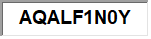 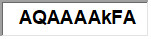 Project One Resources Ltd.Project One Resources Ltd.Project One Resources Ltd.Condensed Interim Statement of Cash FlowsCondensed Interim Statement of Cash FlowsCondensed Interim Statement of Cash FlowsCondensed Interim Statement of Cash FlowsCondensed Interim Statement of Cash Flows(Expressed in Canadian Dollars)(Expressed in Canadian Dollars)(Expressed in Canadian Dollars)(Expressed in Canadian Dollars)(Unaudited)(Unaudited)For the Three and Nine Month periods ended May 31, 2019For the Three and Nine Month periods ended May 31, 2019For the Three and Nine Month periods ended May 31, 2019For the Three and Nine Month periods ended May 31, 2019For the Three and Nine Month periods ended May 31, 2019For the Three and Nine Month periods ended May 31, 2019For the Three and Nine Month periods ended May 31, 2019For the Three and Nine Month periods ended May 31, 2019Three Months
 ended
May 31, 2019Three Months
 ended
May 31, 2019Three Months
 ended
May 31, 2019Nine Months ended
May 31, 2019Nine Months ended
May 31, 2019CASH PROVIDED BY (Used in)CASH PROVIDED BY (Used in)CASH PROVIDED BY (Used in)Operating ActivitesOperating ActivitesNet loss for the periodNet loss for the periodNet loss for the period-27,550-81,631-81,631Adjustments to reconcile Net IncomeAdjustments to reconcile Net IncomeAdjustments to reconcile Net IncomeAdjustments to reconcile Net Incometo net cash provided by operations:to net cash provided by operations:to net cash provided by operations:to net cash provided by operations:Accounts receivableAccounts receivable14,50014,500Deferred Financing feeDeferred Financing feeDeferred Financing fee-10,000-10,000Accounts payableAccounts payable-3,848-3,848-671-671GST payableGST payable-751-751-2,654-2,654Shareholder loanShareholder loan20,00020,00020,00020,000Net cash provided by Operating ActivitiesNet cash provided by Operating ActivitiesNet cash provided by Operating ActivitiesNet cash provided by Operating ActivitiesNet cash provided by Operating Activities-12,149-12,149-60,458-60,458Investing ActivitiesInvesting ActivitiesAura Christie projectAura Christie projectAura Christie project-25,527-25,527Land and Mineral RightsLand and Mineral RightsLand and Mineral Rights2,0192,019Founder investmentFounder investment23,50723,507Net cash provided by Investing ActivitiesNet cash provided by Investing ActivitiesNet cash provided by Investing ActivitiesNet cash provided by Investing Activities00Net cash increase for periodNet cash increase for periodNet cash increase for period-12,149-12,149-60,458-60,458Cash at beginning of periodCash at beginning of periodCash at beginning of period16,70316,70365,01165,011Cash at end of PeriodCash at end of PeriodCash at end of Period4,5534,5534,5534,553Common SharesCommon SharesNumberAmountDeficitTotalOutstanding$$ShareholdersEquityBalance, March 22,2018 Balance, March 22,2018 Balance, March 22,2018 (date of incorporation)(date of incorporation)(date of incorporation)1Cancelled common shareCancelled common shareCancelled common share-1Issuance for mineral propertyIssuance for mineral propertyIssuance for mineral property2,350,77723,50823,508Private PlacementPrivate Placement3,490,000174,500174,500Share issuance costsShare issuance costs-3,675-3.675Net loss for the periodNet loss for the periodNet loss for the period-92,709-92,709Balance, August 31, 2018Balance, August 31, 2018Balance, August 31, 20185,840,777194,333-92,709101,624Net loss for the periodNet loss for the periodNet loss for the period-43,964-43,964Balance, November 30, 2018Balance, November 30, 2018Balance, November 30, 20185,840,777194,333-136,67357,660Net loss for the periodNet loss for the periodNet loss for the period-5,128-5,128Balance, February 28, 2019Balance, February 28, 2019Balance, February 28, 20195,840,777194,333-141,80152,230Net loss for the periodNet loss for the periodNet loss for the period-27,550-27,550Balance, May 31, 2019Balance, May 31, 2019Balance, May 31, 20195,840,777194,333169,35124,680PropertyPeriod from Incorporation to May 31, 2019Engineering, geology, and project management                                $     18,240Geochemical       724Geophysical47,743Technical report5,300Exploration and Evaluation costsPPploration and evaluation costs$      72,007